MINUTES OF THE Annual Meeting of the Star Island Corporation at the   of  Unitarian Universalist  Saturday, May 6, 2017Pursuant to notice, the Annual Meeting of the Star Island Corporation (SIC) was held at the First Church of Dedham at , on May 6, 2017, at 12:45 p.m.  The meeting was attended by 149 members of the Corporation, as well as SIC staff and interested members of the  community.  Call to Order and Welcome:  Gary Kunz, President of the Star Island Corporation, presided and called the meeting to order at 12:55 p.m.  He welcomed the Corporation members to the Annual Meeting.   thanked the First Church of Dedham for their kind hospitality in allowing the Annual Meeting to be held in this beautiful and historic church.   thanked the Corporation’s staff and volunteers for their thorough preparations for today’s Annual Meeting and special events.  Invocation.   The Reverend Nancy Wood gave the Invocation, after repeating ’s comments that it is good to be together.   invited, in the spirit of prayer, a meditation of openness for the members of the Corporation.  She then spoke to the Corporation. These are her words:	Holy and Loving One, you we hear in the soft shuffle of our feet as we wind our 	way up to the chapel at night and in the cacophony of the dining room as we break 	bread together.  You we see in the faces of new Shoalers and old.  You, made 	known to us in the raucous, joyful moments of the grand march on the front lawn 	and in the quiet of rocking on the front porch in the early morning hours.	Open our ears and our eyes, our minds and our hearts, to notice your spirit in this 	place and time.  Give us courage, wisdom, insight, and a sense of humor as we do 		the business before us. Guide us in our speaking and our listening this day.  	Remind us of those who came before us whose work makes our relationship with 	the island possible, and lead us in this present moment to work for all the beauty 	which is yet to unfold.	AmenIntroductions, Appreciations and President’s Report:   thanked the Board for their support and friendship, and took a few moments to recognize some of the time and talent given to the SIC.   introduced his fellow Board members.  In addition to Gary Kunz, the Board is composed of the following:Lisa BraitermanJohn Bush, TreasurerTom Coleman Erik Cordes Josh Davis Nick Dembsey Debbie DuvalGary Kunz, PresidentSuellen Peluso Hannah Swomley, Pel RepMary Trudeau, ClerkLouise WilliamsJordan Young, Vice  Pres. noted that Jordan Young was leaving the Board after nine years of service, and that this was his last meeting.   commemorated the hard work and stewardship that  brought to the Board, and his exemplary service.  took the opportunity to thank the various chairs of Board and Operating Committees, noting the enormous amounts of time and talent devoted to the Corporation by a wide variety of Shoalers.   observed that the Board could not function without the support of these committees.  The following is a list of 2017 Committee Chairs:  Nancy Wood		Membership CommitteeJohn Bush		Finance CommitteeRuss Peterson		Audit SubcommitteeDebbie Duval		Personnel CommitteeNancy Miller and Jan Prochaska		Nominating CommitteePeter Squires		Fund Development CommitteeLaird Kelly andNick Bresinsky		Committee on AppointmentsDick Case		Strategic Facilities CommitteeBruce Parsons		Property Standards CommitteeDrew Bush		Rutledge Marine Lab CommitteeDan Cann and Adam Osgood		 Heritage and Artifacts CommitteeJohn Mark Blowen	Health CommitteeKen Swanson		Conference Services CommitteeKyle Belmont		Outreach and Engagement Committee thanked the members of the Permanent Trust, noting that their diligence and work continues to ensure the security and success of our investments.  Our endowment continues to be managed safely and grows under the guidance of Chair Jon Skillman and the rest of our Trustees: John Hickey, Josh Davis, Nick Dembsey and Elizabeth Erickson. The trust continues to support our operating budget every year, with a calculated distribution, in effect contributing towards every Shoaler’s stay on the island.   thanked the Council of Conferences board and the delegates from the various conferences, noting that the contributions of the group aid the development of a “one island” mindset.   urged members to attend the Council of Conference meetings, and to spread ideas and information across all conferences. called out the ISA-UU and SIUCC organizations for their unwavering support of the island, and noted his appreciation of the exceptional devotion and exemplary performances of the year-round staff, noting that Joe Watts would be introducing staff later in the meeting.  Lastly,  took the opportunity to thank the hundreds of volunteers for the thousands of hours of time, talent and treasure contributed to the island. Taking the opportunity to review the past year, his first as President of the Board of Directors,  noted that he is fortunate to follow in the path of the stellar leadership of Sharon Kennedy, Russ Peterson and Irene Bush.  We are all fortunate that  is in a good place.  He noted that he is fortunate to work with dedicated and professional committees and boards, and that he feels fortunate to work with Joe Watts, our CEO.   stated that he believes the past year is one of our most successful years ever, and that he is confident it is the beginning of a long term trend for .   enumerated highlights from 2016, noting the completion of the 2020 Strategic Vision Plan.  The plan creates our vision for the future, based on our values and traditions.   reminded the membership that ten years have passed since the year of the late opening and that the subsequent recovery and stabilization of the island is remarkable.  Noting that we are building on our financial successes,  stated that our bed-night goal was exceeded and several conferences were at capacity this summer. Additionally,  noted the success of the Annual Fund, reminding the Corporation that we exceeded our fundraising goal for the year.  remarked that exceptionally generous gifts have allowed us to improve and preserve cherished spaces on the island.  A substantial gift from Lois Williams has allowed us to further our educational mission; and the efforts of the LOAS conferences (and an LRE donor) have funded the restoration of our beloved Kiddie Barn. took the opportunity to discuss the future of the island, leading with a report on the status of the new Wastewater Treatment Plant.   reported that both the finance and design of the system are being finalized, and that options continue to be evaluated by staff.   also reported on a recent review of the Property Standards, noting that this document regulates how we manage physical spaces on Star.  He noted that the review process was productive.  And finally,  reported that there were changes made to employee compensation that benefited our Pelican community.  Noting that an additional one dollar per hour raise resulted in a 14% increase in pay for returning Pels,  noted that the Board has established a task force to evaluate employee compensation.   noted that the task force will be consulting with both the Personnel Committee and the Finance Committee to evaluate our current compensation practices. In conclusion,  thanked the Corporation members for their continuing gifts of time, talent and treasure, encouraging all members to stay involved in the Corporation.   ended his remarks with a call to the membership, “See you on Star!”.Approval of 2016 Annual Meeting Minutes.   called on Mary Trudeau, Clerk of the Corporation, to ask for approval of the minutes of the 2016 Annual Meeting.  It was thereupon moved, seconded and voted to dispense with the reading of the minutes.  It was moved, seconded and voted to approve the minutes of the Annual Meeting of April 30, 2016, as written.Recognition of Transitions (Births, Deaths, Marriages).  On behalf of the Corporation, Erik Cordes asked that the membership take a moment to commemorate significant life events within the Shoaler community over the past year.  MarriagesNoah Blakney and Leslie KingsleyEmily Cann and Tyler DumaisMathew Kennedy and Alicia WongMegan Kelly and Christopher GormanSarah O’Connor and Chris CollinsPeter Squires and Anne MarpleNancy Wood and David LeinBirthsAda Laurel Benson Parker McLean BensonThomas HarrisCarys Bailey HoweWren Acadia KunzMiller James MayCain Bryant McIntoshLangley Orbit Muller-BarryJean-Luc Thomas OrtizMatthew Nicholas RoncoWilliam Kelly Sykes-ClarkMitchell Desmond TracyFelix Richard TowneEzra WahlgrenTyler Adams CaseRoland Bodhi GreeleyMathew Dale GormanDeathsMatthew John BandecchiJane BlountRoss FensterDonald DembseyRobert FischerHeidi Peterson FosterTom FuldaConstance HarmonDave HaykinAlexandra HillDinny JoffeElsa PetersonPam RaifordPhoebe SouleJordan YoungReport of the Membership Committee and Action.  Nancy Wood, as Chair of the Membership Committee, thanked her committee members for the diligence and dedication to vetting and submitting candidates for membership in the Star Island Corporation.  This year, the committee consisted of: Miriam Coe, Ben Cordes, Gary Kunz, Jesse Lore, Diane Parsons and Robby Pletz.Based on the efforts of the committee, Nancy presented a list of (18) eighteen potential new members to the Corporation.  The nominations were as follows:Sue BarryAndy BristolCarla ColeSally EasterJill LoewerAndrea Maxwell Ally MinerSarah PendergrassBarbara Sturken PetersonGabrielle ProchaskaCaroline Quijada Phil QuatrochiKelly SchnurMarlene SmurzynskiAli WaltonKathy WestPhill WestLia YanisBased on a motion to accept all (18) of the proposed candidates for membership in the Star Island Corporation (with no “second” required), it was unanimously voted to approve the motion.  Gary welcomed the new members to the Annual Meeting and congratulated them on their new status in the organization.Greetings and Reports: Affiliated Organization Presidents.  Debbie Duval, President of the SIUCC, was represented by Bill Giles, as she was unable to attend the meeting.  Bill submitted a letter to the Clerk of the Corporation, stating that Debbie Duval has stepped down from her position as President of the SIUCC, and will be replaced by Chris Palazzolo. Bill brought greetings to the meeting from the SIUCC. Reporting that “shared weeks” were being used to boost attendance, Bill reported that the new partnerships are exciting.    Laity Weekend was incorporated into the Star Gathering calendar, and the sharing of the island worked well for both.   Likewise, the YES conference was working with the UCC Star Gathering 2 youth conference, and the synergy between the groups was good.  In other good news, Bill reported that the SIUCC was able to provide 10K dollars in financial assistance for four UCC conferences, enabling additional conferees to attend this summer.  Tom Coleman, President of the ISA-UU, presented the ISA-UU report to the Corporation.  Tom regaled the membership with greetings from the ISA-UU, noting that the spirit of the community is alive and well!  Tom prefaced his remarks by noting that the sole function of the ISA-UU is to support the endeavors of the Star Island Corporation.  He stated that the profits from the three stores (the Gift Shop; the Bookshop; and the Lobby Store) run by the group, as well as web sales of Star themed gifts, allowed for a 60K dollar contribution to the island this year.  Tom noted that all profits from the operations of the ISA-UU are returned to the island as grants, gifts or other monetary benefits to the SIC.  Enhancements and amenities have included rocking chairs; rowboats; sports equipment; musical instruments, refurbishments and the like.Tom also described the mission of the organization in terms of the grants awarded to clergy, special projects and various conferences.  Noting that the group also provides volunteer work hours for island projects, Tom described the contributions resulting in a new roof for the well house from a recent weekend work force event.  This was a project funded by the ISA-UU in 2016.Tom noted that the ISA-UU is an active group, made up of many Shoalers.  Tom thanked his Board, consisting of Nathan Soule; Patricia Coleman; Emily Cann; Hally McGehean; Kyle Belmont; David Brown; Teri Brown; Linda Porcelli; Tom Smurzynski; Patricia Washburn; Joan Cummiskey; Miriam Coe; Dick and Meg LeSchack, Marlene Smurzynski, Steve and Edie Whitney.  He also called out Shops on Star volunteers:  David Brown, Teri Brown; Tricia Coleman; Hally McGehean; Melanie Elliot and Kristin Laverty.   Tom reported that he is stepping down as President of the ISA-UU, and will be replaced by his Vice President, Nathan Soule.As he left the podium, Tom Coleman handed Joe Watts a check representing the spring donation from the ISA-UU to the SIC.Financial Report.  John Bush, Treasurer of the Corporation, presented the financial report of the Corporation.  Offering a quick summary, John celebrated that we generated more than 100K dollars of operating income in 2016 compared to budget, and noted that capital improvements during the year approached 580K dollars.  John reminded the Corporation that in the past ten years, since the delayed opening in 2007, the financial position of the island has become increasingly secure.  John noted that fundraising in 2008-2009, which resulted in 500K dollars in low interest loans from the Shoaler community, in conjunction with a significant gift from the Permanent Trust, has led the Corporation towards prosperity.  Capital improvements abound, bed-nights are approaching 20K, and the island is in a good place financially.  Questions from the audience to John included a request for an explanation of the difference between “restricted funds” and “restricted use” monies.  A subsequent question asked whether, as Treasurer, John would prefer restricted or unrestricted gifts.  John’s response was a resounding vote of support for unrestricted monies!Report of the Permanent Trust:   Nick Dembsey, standing in for Chairman Jon Skillman, presented highlights of the report of the Permanent Trust.  Noting that this was a positive year, Nick commented on the Trust’s continuing satisfaction with Wilkins Investment.  Wilkins’ approach to investment is designed to maintain value in the trust, and the approach has proved beneficial. The Trust continues to express trust in Wilkins as our financial advisors, noting that we now have a twenty plus year relationship with these financial advisors.Nick noted that investment income is increasing, and that there have been several gifts to the Trust this year as well. Nick elaborated on the value of gifts to the Trust, noting that gifts allow for the building of capital within the Trust.  While cautious about future returns, Nick noted that the Trust has been participating in discussions concerning the percentage of returns to be distributed to the SIC.  Nick stated that the current level of distribution is 4.5% of the value of the Trust, based on an average value over three years, and at this point in the conversation, the consensus appears to be to maintain a similar distribution model.  Report of the CEO (Joe Watts).  Joe noted that it is exciting to find ourselves in such a good place in 2017.  He remarked that he was grateful for his position as CEO, and that he took pleasure in the community “all rowing in the same direction”.Joe noted that literally thousands of people work to advance the efforts of the Corporation.  He thanked the presidents of the affiliated organizations; the Board of Directors; the members of the Corporation, and the many, many volunteers who contribute so much to the Island.  Joe also offered a grateful message to the First Church of Dedham for allowing the use of their facilities for this meeting.Joe asked members of his staff, both year-round and seasonal, to rise, and those in attendance included:Kate BradyMike BrayJohn BynumJack FarrellChris Holton JablonskiLauren SmithJustina MajiAlly MinerLisa SantilliPam Smith Roger TrudeauDuane AljetsKerry NolteKristen SimardTim DulleaSarah WhalenMark Nash
While not present, Joe thanked Pat Ford for a decade of service to the First Aid Station on the island.  He also thanked Arlyn Weeks for her volunteer work in the Star Island offices this year.Joe gave the Corporation members a brief look at Star Island through the “numbers.” Joe reported that the island hosted sixty (60) conferences this past summer.    He recounted over 10K volunteer hours donated to the island.  The SIC received 60K dollars in grants in 2016, and Joe tallied 800K dollars in total donations, including the Annual Fund, this year.Marketing and outreach explored new forums this year, and bednights continue to expand.  The Green Gosport Initiative continues to set the standard for sustainability along the Seacoast Community, and the island reduced its fossil fuel consumption by 80% this past year.  Joe called out Dick Case for his continued stewardship of the solar array, and noted that he has become a local expert due to his experience with Star’s array.  The plans for a new wastewater treatment plant continue to progress, and Star hopes to lead the environmental community with this water reclamation project.Noting that we have raised our profile in the UCC and UU communities, he thanked members for being good ambassadors for the island.  Joe reminded those present that MEMBERSHIP MATTERS.  He noted that volunteer contributions keep the island standing, and that 75% of new Shoalers hear of the island through word of mouth, or other grass roots communication.In closing, Joe remarked that he thinks of Star Island as a model of what can be.  He noted that civility is in short supply in some parts of the world, and that he appreciates the ability of Shoalers to find consensus or disagree respectfully.  He challenged all Shoalers to think of Star Island as a model for how the world might really be.   Joe asked the audience for questions on any of the reports given today and received several queries from the audience.  In answering Meg LeSchack’s question on the presence of ministerial staff on the island, Joe noted that Lauren Smith and Chris Jablonski Holt have been engaged as island ministers, providing a resource for both conferences and the staff.  Bill Knox asked the Treasurer about the cyclical nature of conference center finances.  John Bush responded that our revolving line of credit helps us borrow less over the course of a year.A question concerned Joe Watt’s scheduled time off during the eight weeks between June 26 and August 20, 2017. Joe reported that Dave Boynton has agreed to be acting CEO during Joe’s leave, and will work with Joe in the coming months to ensure continuity across the season.  Breakout Sessions:  After a short break, Corporation members participated in one of four topics for breakout discussions:  Marketing and Outreach; Membership; Property Standards; and a general Question and Answer session. After 45 minutes, the following reporting was brought back to the meeting:	Question and Answer Session:  Louise Williams reported that questions included concerns with finance; bednights and the popularity of family conferences.   She noted a conversation devoted to food and sustainability, posing the question whether meat is an issue of sustainability.  Discussion also included conversations about multi conference weeks and competing interests for space; the religious identity of conferences; and the need to reduce waste and find a balance with technology on the island. 	Marketing and Outreach:  Lisa Santilli reported on discussions which included the value of events and ambassadors in spreading our message.  Ambassadors were seen as a valuable tool, and suggestions for improving their usefulness included using them to advertise financial aid and discounts. Suggestions for Shoaler retention included pairing new Shoalers with old Shoalers; changing dining room arrangements; and early outreach during a new Shoaler’s first conference.  Techniques included facilitating the boat boarding and arrival process.  Improving accessibility was noted as an important tool.  Additionally, enhancing the reunion messaging during Pel Reunion has the potential to open the roster of this conference.  Off island community was discussed, and a suggestion made to encourage off island events, particularly within communities at a distance from the seacoast. 	Membership:  The discussions of this breakout session focused on the value of membership to both the Corporation and the Shoaler community.  It was generally agreed that Corporation membership is a source of “Time, Talent and Treasure” for Star Island.  It was noted the membership in the Corporation is a celebration of a Shoaler’s commitment to the island.  Suggestions from the group to enhance the engagement of the membership included development of a “dashboard” to convey information to SIC members; improved communication for volunteer opportunities benefitting the island; and enhanced opportunities for cross-reference skill sharing.  The group also discussed the benefits of allowing self-nomination to the Corporation, noting that increased membership is beneficial to the health of the Corporation.	Property Standards:  Nick Dembsey reviewed the discussion held by his group, noting that Property Standards establishes how we look at the island, as well as setting the guidelines for how it may evolve.  He noted that the guidelines are designed to maintain an aspect of history while accepting technological advances. 	Nick noted that the Standards include both the developed and undeveloped areas on the island, and value both views and sight lines.  He noted that the Property Standards Committee is interaction based, and dynamic.  Facilities and Development Update:  Jack Farrell and Pam Smith presented these reports to those present.  Jack began his remarks with a recap of the 2016 improvements and the visioning work being done for 2017.  Jack reminded those present of the synergistic relationship between development and facilities, noting that in our case, we are providing stewardship for an icon!Jack reported that work was done to restore the Atlantic House this year, and included 12 cubic yards of concrete being poured in a snow storm.  The tower bathrooms on the third and fourth floors were brought up to code and renovated.  Work continued on Vaughn Cottage to protect the collections and allow for safe use of the second floor areas.  Kitchen appliances were updated, reducing power needs.  Jack noted a new dishwasher and increased refrigeration capability.  The solar array continues to allow us to reduce our consumption of fossil fuels.  This year, the island used 4300 gallons of diesel, down from 20K gallons.  This year, approximately 52% of the island’s power was generated by the solar arrays.   Jack also expressed hope that our composting efforts will continue to reduce our footprint on the planet. Pam Smith reported on a very successful year for the development Team.  She noted that the 2017 work program will reflect the successful community effort to raise 489K dollars in the Annual Fund last year.  This effort included 1361 individual donors, with an average gift size of $367, an increase from last year’s average donation of $353.  Pam reported that monthly giving is increasingly popular, and is an easy way to make a regular donation to the Annual Fund. Pam noted that event revenue increased to 40K, and she is confident that this can be increased. She noted that restricted giving exceeded the goals set by the Development Office and that grant applications brought in 52K dollars. Gifts towards the rehabilitation of the Kiddie Barn totaled upwards of 115K dollars.  Fundraising opportunities for similar projects, e.g., the Shack or Underworld renovations, will be the focus of other targeted fundraising.  Pam noted that she is currently working on a new LCHIP grant for submission in June.  She noted that while the exact amount of the request has not been determined, the monies will be used to complete the restoration and winterizing of the hotel.  Pam Smith reminded those present that development funds the facilities work!  With that introduction, Jack Farrell reported on the 2017 work program.  Upgrades to the second floor hotel are planned, including new carpet in the halls and renovation of the common bathroom on the Oceanic Hallway.  Jack noted that “attractive but durable” finishes will be used, and he expects to make the facility handicap accessible, as well.  Also on the second floor of the hotel, improvements to plaster and new painting will occur, refreshing the appearance of these living areas.  As a result of directed giving, work will be done to renovate the Kiddie Barn this spring, and should be completed in time for the conference season.  This is an extensive project that is long overdue on a well loved facility.  The structure will be stabilized and winterized. The building will have new windows and new bathrooms.  Showers will be installed to allow this building to house contractors in the off season.  A shed dormer will be installed to enlarge the Star Loft bathroom.  Jack discussed the proposed replacement of the wastewater treatment facility (WWTF).  Noting that the design is close to finalized, the permitting of the project is likely to begin this year.  The proposed system incorporates a technology, new to the United States, but used throughout Europe which incorporates a bioreactor membrane.  The system will allow use of portions of the existing infrastructure on the island and will allow for reuse of treated effluent in toilets and for irrigation.  While the system requires a new building to house the membranes, the new system requires less human input and monitoring, as well as lower fuel consumption through reduced electrical demand.  Jack noted that the proposed repurposing of treated wastewater had implications beyond the island, and will help us remain a leader in sustainability. Pam Smith thanked the Fund Development Committee, noting that their efforts supported her work and made her successes possible. Action on Reports:   Gary Kunz asked the members to accept the reports given this afternoon and included in the member packets distributed prior to the meeting.  These included: Membership Committee; Bylaws Review Report; reports from the ISA-UU and SIUCC; Financial Report; Permanent Trust Report; CEO Report; and the Development and Facilities Reports. Upon a motion duly made and seconded, the CorporationVOTED	To accept the reports of the Membership Committee; Bylaws Review Report; reports from the ISA-UU and SIUCC; Financial Report; Permanent Trust Report; CEO Report; and the Development and Facilities Reports.The vote was unanimous in favor of the motion with no objections or abstentions.Recognitions:Corporation Members – Years of Service:  Josh Davis thanked the Corporation members for their years of service noting that it is the people who make the island such a special place.  Josh asked members to rise off their seats in response to his reading of years of service.Volunteer Group Recognition:    John Bynum presented the Volunteer Group Recognition award to the Centennial Committee.  Noting that the group is spearheaded by a creative and energetic committee composed of Tom Coleman, Irene Bush, Debbie Duval, Ann Beattie, Kyle Belmont, Brenda Watts, and Chris Palazzolo, he praised their year long efforts to celebrate the Centennial of the Corporation.  Bringer of Light Award:  Louise Williams described the Bringer of Light award this year as the acknowledgement of extraordinary achievements by an individual on behalf of Star Island.  Noting that he was a compelling choice, Louise announced Brad Greeley as the recipient of the 2017 Bringer of Light Award.   She reported that as a long time Shoaler, Brad had attended conferences prior to WWII, and was, in fact, christened in the Star Island Chapel. Brad’s most defining contribution to the island was his leadership on the Board of Directors, beginning in 2007.  Louise reminded those present of the role thrust upon Brad as he assumed the role of Board President in 2007.   She described a period of shaken confidence and financial losses to our island, caused by the failure of the island to open in June of 2007.  Brad provided a steady rudder as the staff and Board of SIC worked to restore the conference season.  She noted that Brad had the courage to examine what we did wrong and that the findings of the Island Opened Late Committee have influenced decisions by the Board over the successive decade.  She ended her tribute by noting that Brad “brought light at a dark time.”Brad accepted the award with obvious surprise, and noted that Louise’s compliments “were ok as long as you don’t inhale it!” Board Members Completing Their Service:  Gary Kunz noted that Jordan Young and Josh Davis have completed their terms on the Board and will be leaving the Board after today’s meeting.   Nick Dembsey gave the tribute to Jordan Young, noting his immensely valuable service to the island, with particular emphasis on his work with the Island Opened Late Committee.  As committee chair, Jordan showed an uncanny skill in assimilating information, earning the nickname “Master of Assimilation.” The final report was a masterful, sometimes painfully honest, and thorough review of the culture and decisions that brought the island to a standstill in 2007.  Jordan was also a valuable member of the Nominating Committee, working consistently to diversify and represent our community through our assignments to boards and committees.  In a related task force, Jordan provided insightful and thorough analysis of the existing committee structures throughout island governance.  His recommendations were thoughtful and accurate.   Jordan generously used his professional expertise to provide IT advice to the island.  One of Jordan’s most valued skills was his ability to research and reflect on anything.  His natural curiosity made him an eager and willing participant in any task assigned to him.  Jordan was unconditional in his love and acceptance of our community members, and his legacy is that his generosity and dedication knew no bounds. Gary Kunz spoke about Josh Davis, noting that Josh provided both a spiritual and technical skill set to the Board.  A long time conferee, Josh was a member of the Board for nine years. As a practicing attorney, he has been a valued legal advisor to the Board, and worked artfully to negotiate the current lease of Appledore to the Shoals Marine Lab.  He has also been a valued trustee for the Permanent Trust.  Josh was always available to clarify or weigh in on Star Island issues, despite a busy off island career.  His spirituality gave his work depth. Josh was always thoughtful and considered. He brought a quiet gravitas to meetings, and never spoke without thinking.  His thoughtful comments and thorough work on the Board was often understated, but never undervalued.  One of Josh’s defining characteristics is his kindness and civility.  Gary noted that Josh was a loyal friend on the Board, and someone you could count on to “have your back.” He thanked Josh for his service, and his friendship.Star Island Legacy Society:  Peter Squires thanked Pam Smith for another successful year as the Director of Development for the island. He noted the success of the Annual Fund in 2016, and that he anticipates an even more fruitful 2017.  Peter spoke of the importance of the Legacy Society in the island development program.  Peter stated that there are currently 264 members of the Legacy Society (Shoalers who have arranged to leave a portion of their estates to the island) and that he would like to increase that number by 50% over the next few years.Report of the Nominating Committee and Action:  Nancy Miller and Jordan Young, representing the Nominating Committee reported that the committee has nominated (3) members to the Board.    The nominations are as follows:	Tom Coleman (for a first, three year term);	Debbie Duval (for a first, three year term);	Gary Kunz (incumbent for a third, three year term).The committee made the following recommendations for the position of Treasurer and Clerk:	Mary Trudeau (for a third, one year term);	John Bush (for a seventh, one year term).The committee made the following recommendations for the Permanent Trust:	Nick Dembsey (for a second, five year term)Gary thanked Nancy and Jordan for the committee’s good work, and asked for any nominations from the floor.  Hearing none, Gary asked for a motion to close nominations.  Based on this motion, it wasVOTED	to close nominations for the Board of Directors, the Treasurer, the Clerk and the Permanent Trust positions.The motion was passed unanimously with no abstentions.  Based on a motion made and seconded, it was VOTED	to approve the recommendations of the Nominating Committee for the positions on the Board of Directors; the Treasurer; the Clerk and the Permanent Trust. The vote was unanimous with no abstentions.Nominations to the Nominating Committee:  Jordan Young presented the Board’s nomination of Kris LoFrumento, Kristin Laverty, Pam Pierce, and Annie Stewart to the Nominating Committee.Based on a motion made without need for a second, it wasVOTED 	to approve the nominations of the Board for positions on the Nominating Committee. The vote was unanimous with no abstentions.Special Nominating Committee Report:  Jordan Young noted that the Special Nominating Committee has recommended Gary Kunz for the position of President of the Board and Nick Dembsey as Vice President. The Board will meet immediately after the Corporation meeting to consider these recommendations and to elect the officers of the 2017 Board of Directors.  Ratification of the Boards Actions and Technical Motions:   Mary Trudeau noted that a Clerk’s summary of the Board’s actions for 2016 had been included in the packet for Corporation members.  The summary lists any and all votes and actions taken by the Board over the course of the year.  Based on a motion duly made and seconded, it was VOTED 	to ratify and approve all acts of the Officers and Directors of the Corporation since the last Annual Meeting as disclosed in the minutes and other Corporation records.The Clerk further moved that the Treasurer, the President of the Corporation, and the Chief Executive Officer of the Corporation be authorized to sell and endorse for sale certificates of stock and registered bonds standing in the name of the Corporation.  The motion was seconded and it wasVOTED	to approve the authorization of the Treasurer, the President of the Corporation, and the Chief Executive Officer of the Corporation to sell and endorse for sale certificates of stock and registered bonds standing in the name of the Corporation.  The motion passed unanimously, with no abstentions recorded.Upon a motion duly made and seconded, the CorporationVOTED	 to adjourn the Annual Meeting at 16:55.Submitted by: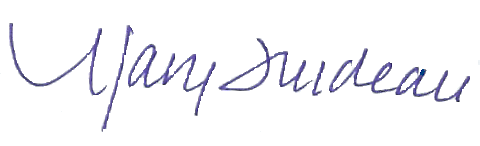 Mary Trudeau, ClerkStar Island Corporation